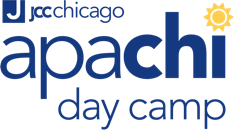 Get To Know MeCamper Name:Camper personal email and cell phone (if applicable):School grade in Fall 2023:Past Camper at Apachi or other day camp? (If other, please provide the name of the camp attended):Choose three words to describe you and explain why you chose those words? Why do you want to be a CIT?How did you hear about this role (parents, friend etc.)?What is your expectation of the CIT role? What makes you a good candidate?What are you passionate about and/ or what are your interests or hobbies?Tell me about a time you worked with children. Or if you haven’t worked with children, tell me about a time you made a difference?Describe a time you had to step up and be a leader?How do you manage stress?10. Are you comfortable being outside in a variety of weather conditions?